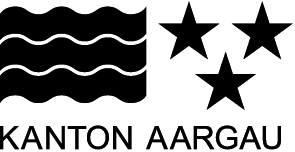 DEPARTEMENTBAU, VERKEHR UND UMWELTAbteilung VerkehrEntfelderstrasse 225001 Aarau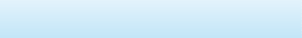 3.4.2FRAGEBOGEN ZUR ANHÖRUNG LIMMATTALBAHNAnpassung des Richtplans; Zwischenergebnis; Limmattalbahn Abschnitt Killwangen - Ba- den; Baden, Killwangen, Neuenhof, Spreitenbach, Wettingen, S-Bahn-Haltestelle Tägerhard; Wettingen, Limmattalbahn-Haltestelle Asp; Spreitenbach (Kapitel M 3.3)vom 18. Oktober 2019 bis 17. Januar 2020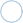 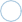 Absender/in  Behörde		   Repla	   Partei	   Organisation Firma		Privatperson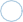 Name/Organisation		Kontaktperson			Kontaktadresse			PLZ/Ort				Telefon				E-Mail				Bitte füllen Sie diesen Fragebogen digital aus. Sie finden den Fragebogen auf www.ag.ch/vernehmlassungen > Laufende Anhörungen. Für das Ausfüllen des PDF-Fragebogens benötigen Sie einen Adobe Acrobat Reader. Das Online-Formular öffnet sich im Browser. Der Online-Fragebogen kann nicht gespeichert werden.Auskunftsperson während des AnhörungsverfahrensOliver Morel, Projektleiter Infrastruktur öV, Abteilung Verkehr, 062 835 33 59, oliver.morel@ag.ch Departement Bau, Verkehr und Umwelt, Abteilung Verkehr, verkehr.aargau@ag.ch1.0.1	1 von 6Fragen zur Anhörung (Limmattalbahn)Siedlungsentwicklung und Verkehrserschliessung (Anhörungsbericht S. 3-6)Frage 1.a	Befürworten Sie einen ressourcenschonenden Ausbau der Verkehrskapazität im Limmattal in Form der Limmattalbahn, damit die im kantonalen Richtplan vorgesehene Bevölkerungsentwicklung ausgeschöpft und die entsprechend steigende Mobilitätsnachfrage bewältigt werden kann?Bitte wählen Sie eine Antwort aus:  völlig einverstanden    eher einverstanden    eher dagegen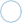 völlig dagegen    keine AngabeBemerkungen 1.aFrage 1.b	Teilen Sie die Einschätzung, dass die Weiterführung der Limmattalbahn von Killwangen nach Baden ein zentraler Baustein für eine weiterhin hohe Standortgunst des Limmattals zwischen Spreitenbach und Baden ist und den Erhalt der wirtschaftlichen Funktionsfähigkeit und die Bewältigung der zukünftigen Mobilitätsbedürfnisse in der Region fördert?Bitte wählen Sie eine Antwort aus:  völlig einverstanden    eher einverstanden    eher dagegenvöllig dagegen    keine AngabeBemerkungen 1.bFrage 1.c Halten Sie die für eine Aufstufung im kantonalen Richtplan ins Zwischenergebnis vorgeschlagene Linienführung der Limmattalbahn von Killwangen nach Baden für zweckmässig?Bitte wählen Sie eine Antwort aus:  völlig einverstanden    eher einverstanden    eher dagegenvöllig dagegen    keine AngabeFalls Sie eher/völlig dagegen sind: Welche Linienführung ist aus Ihrer Sicht zweckmässig?Bemerkungen 1.cAbstimmung mit dem regionalen Gesamtverkehrskonzept Ostaargau - rGVK OASE 2040 (Anhörungsbericht S. 4/5)Frage 2	Teilen Sie die Auffassung, dass erst die mit der OASE vorgesehene Umnutzung der Badener Hochbrücke und die Entlastung des Schulhausplatzes Baden vom MIV eine Weiterführung der Limmattalbahn bis Baden erlauben?Bitte wählen Sie eine Antwort aus:  völlig einverstanden    eher einverstanden    eher dagegenvöllig dagegen    keine AngabeFalls Sie eher/völlig dagegen sind: Welche Voraussetzungen müssen aus Ihrer Sicht für eine Weiterführung der Limmattalbahn bis Baden gegeben sein?Bemerkungen 2S-Bahn-Haltestelle Wettingen Tägerhard und Limmattalbahn-Haltestelle Spreitenbach Asp (Anhörungsbericht S. 6-8)Frage 3.a	Teilen Sie die Einschätzung, dass für eine angemessene öV-Anbindung der Wohn- und Arbeitsplatzschwerpunkte Tägerhard-Ost und Geisswies eine zukünftige S-Bahn- Haltestelle Tägerhard notwendig sein wird und der nötige Raum mittels Richtplaneintrag bereits heute zu sichern ist?Bitte wählen Sie eine Antwort aus:  völlig einverstanden    eher einverstanden    eher dagegenvöllig dagegen    keine AngabeBemerkungen 3.aFrage 3.b	Halten Sie den für eine Aufstufung im kantonalen Richtplan ins Zwischenergebnis vorgeschlagenen Standort der S-Bahn-Haltestelle Tägerhard für zweckmässig?Bitte wählen Sie eine Antwort aus:  völlig einverstanden    eher einverstanden    eher dagegenvöllig dagegen    keine AngabeBemerkungen 3.bFrage 3.c	Teilen Sie die Einschätzung, dass eine Anbindung der S-Bahn-Haltestelle Tägerhard an eine zukünftige Limmattalbahn sicherzustellen ist?Bitte wählen Sie eine Antwort aus:  völlig einverstanden    eher einverstanden    eher dagegenvöllig dagegen    keine AngabeBemerkungen 3.cFrage 3.d	Teilen Sie die Einschätzung, dass für eine angemessene öV-Anbindung der langfristig geplanten Wohn- und Gewerbenutzung des Gebiets Asp im Osten von Spreitenbach eine zukünftige Limmattalbahn-Haltestelle Asp notwendig sein wird und der dafür nötige Raum mittels Richtplaneintrag bereits heute zu sichern ist?Bitte wählen Sie eine Antwort aus:  völlig einverstanden    eher einverstanden    eher dagegenvöllig dagegen keine AngabeBemerkungen 3.dFrage 3.e	Halten Sie den für eine Aufnahme in den kantonalen Richtplan als Zwischenergebnis vorgeschlagenen Standort einer Limmattalbahn-Haltestelle Asp für zweckmässig?Bitte wählen Sie eine Antwort aus:  völlig einverstanden    eher einverstanden    eher dagegenvöllig dagegen keine AngabeBemerkungen 3.eBitte senden Sie uns Ihre Antworten bis 17. Januar 2020. Sie erleichtern uns die Auswertung, wenn Sie den Fragebogen elektronisch ausfüllen und mit einem Klick auf das Feld "Einreichen" übermitteln. Sie können das PDF-Dokument auch per E-Mail an verkehr.aargau@ag.ch senden.Falls Sie das Formular mit der Post senden wollen, schicken Sie es bitte an das Departement Bau, Verkehr und Umwelt, Abteilung Verkehr, Entfelderstrasse 22, 5001 Aarau.Besten Dank.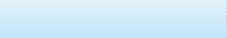 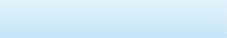 3.4.3